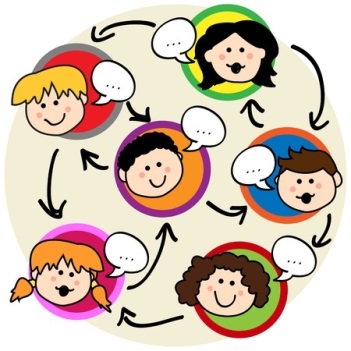 Pupil Voice Discussions – P2-7Tuesday 6th September 2016WHAT HELPS US TO LEARN AT SCHOOL?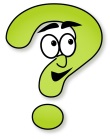 Other ideas… Sleep, longer playtimes, games and chocolate! What adults do? Repeat tasks so we understandHelp with tricky workHave their own way of teachingBuy resources (Head Teacher)Go around tables individuallyHelp us when we need itGives us lots of ideasWhich resources?RulersBooksPencils, pens etc…Net BooksWhite boardLaptopsMugaIPadTeachersReading booksIn a classroom?Organised resourcesQuiet timeTeachersEverything tidyUse the Smart BoardBooks to readA place for circle timeOther places in school?Playground for chalk drawingsGarden to learn more about naturePlayground for exerciseGarden for athleticsHall for sportGP room for computer skillsGP room for Art